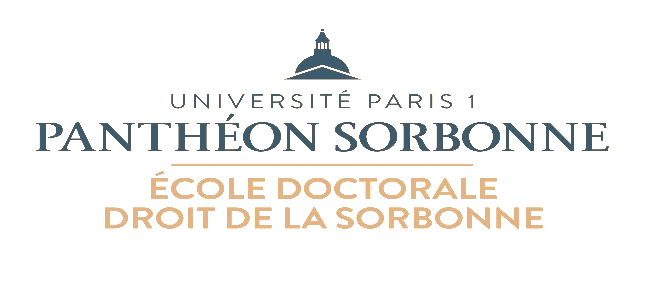 Demande de mission d’enseignement associée au contrat doctoralDoctorant Contractuel :             de 1ère année *          de 2ème année           de 3ème année* (y compris pour les candidats en attente d’un Contrat Doctoral) Etablissement/ UFR : …...……….……...……………….……...……………………… Discipline : ………………...………………………….……….……...………………………Il est rappelé que pour toute demande de mission d’enseignement la connaissance et la maîtrise de la langue française sont indispensables.Je soussigné(e),………………………………………………………………….……………………demande une Mission d’Enseignement  (64 heures équivalent TD et formation pédagogique), pour l’année universitaire 2023-2024.Fait à ……………………………………………        Le  :   _ _ /_ _ / 2 0 23            Signature : DOSSIER à transmettre par courriel en format .pdf au plus tard le 31 août 2023 pour une première demande :Pôle enseignants non titulaires : spe-nontitulaires@univ-paris1.fr ; Direction des Ressources Humaines : racpens@univ-paris1.fr ; École doctorale de droit de la Sorbonne : eddroit@univ-paris1.fr ; et en fonction de votre spécialité : pôle de droit privé :  raprive.eds@univ-paris1.fr  ;  pôle de droit public : rapublic.eds@univ-paris1.fr ; pôle de droit international, Européen et Comparé : raiec.eds@univ-paris1.fr  Joindre un Curriculum Vitae.E T A T   C I V I L  Madame            Monsieur           NOM : …….……………………..……..……………… ………….……………………Prénom :……………………………… ………………………Adresse personnelle : ….…………………………………………………………………………………………………………………………………………………………………………………………..………………………………………………………………………...…… ………………………Code postal :  ………………………………..	Ville :…….…………………………..……………….………………….………………. …….Né(e) le :  _ _ / _ _ / _ _ _ _         à  …………………………………………..Nationalité : ………..……….…………………Situation de famille : ……………………………………………..………………                     Nombre d’enfant(s) à charge :  …….Téléphone mobile :   ……………………………………..……………… Téléphone fixe :……………………………………..…………Courriel (Indispensable) : ………………………………………………..………………………………………………………………………………T H E S EÉCOLE DOCTORALE DE DROIT DE LA SORBONNEÉCOLE DOCTORALE DE DROIT DE LA SORBONNET H E S EDépartement de rattachement :T H E S EDirecteur de recherches (Nom, Prénom, qualité, établissement)T H E S ESujet de thèse